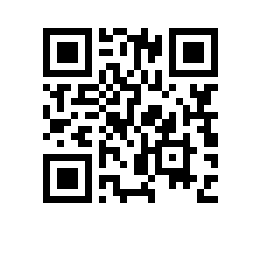 О составе государственной экзаменационной комиссии на 2022 год по проведению государственной итоговой аттестации студентов образовательной программы «Международные отношения» факультета мировой экономики и мировой политики и секретарях государственной экзаменационной комиссииПРИКАЗЫВАЮ:          1. Утвердить государственную экзаменационную комиссию (далее - ГЭК) по проведению государственной итоговой аттестации студентов 4 курса образовательной программы «Международные отношения», направления подготовки 41.03.05 «Международные отношения», факультета мировой экономики и мировой политики, очной формы обучения в составе Президиума ГЭК и локальных ГЭК, а также секретарей Президиума ГЭК и локальных ГЭК.          2. Утвердить состав Президиума ГЭК:           Председатель Президиума ГЭК: к.и.н., профессор Института стран Азии и Африки МГУ, Щербаков Н.Г.,           Члены Президиума ГЭК:           -  Графова М.А., к.исск.н., доцент департамента международных отношений,                    - Иванов О.П., д.полит.н., профессор Дипломатической академии МИД,           -  Новиков Д.П., к.полит.н., доцент департамента международных отношений,           -  Сенюк Н.Ю., к.э.н., доцент департамента международных отношений,                -  Соловьев А.В., заместитель главного редактора журнала «Россия в глобальной политике,           Секретарь Президиума ГЭК -  Зенкова М.А., администратор ОСУП в бакалавриате «Международные отношения».                                                                               3. Утвердить локальные ГЭК по защите выпускных квалификационных работ:            3.1 Локальная ГЭК №1:            Председатель локальной ГЭК №1 -  Щербаков Н.Г., к.и.н., профессор Института стран Азии и Африки МГУ,            Члены локальной ГЭК №1:           -  Графова М.А., к.исск.н., доцент департамента международных отношений,                    - Иванов О.П., д.полит.н., профессор Дипломатической академии МИД,           -  Маслова Е.А., к.п.н., доцент департамента международных отношений,                - Скриба А.С., к.п.н., старший преподаватель департамента международных отношений,           -  Соловьев А.В., заместитель главного редактора журнала «Россия в глобальной политике,            Секретарь локальной ГЭК №1: - Зенкова М.А., администратор ОСУП в бакалавриате «Международные отношения».                                                                               3.2 Локальная ГЭК №2:            Председатель локальной ГЭК №2 -  Щербаков Н.Г., к.и.н., профессор Института стран Азии и Африки МГУ,            Члены локальной ГЭК №2:               - Графова М.А., к.исск.н., доцент департамента международных отношений,                    - Иванов О.П., д.полит.н., профессор Дипломатической академии МИД России,           - Сенюк Н.Ю., к.э.н., доцент департамента международных отношений,           - Скриба А.С., к.п.н., старший преподаватель департамента международных отношений,          -  Соловьев А.В., заместитель главного редактора журнала «Россия в глобальной политике»,           Секретарь локальной ГЭК №2: - Серриех И.А., администратор ОСУП в бакалавриате «Международные отношения».                3.3 Локальная ГЭК №3:            Председатель локальной ГЭК №3 -  Щербаков Н.Г., к.и.н., профессор Института стран Азии и Африки МГУ,            Члены локальной ГЭК №3:           -  Каширина Т.В., д.и.н., профессор Дипломатической академии МИД России,           -  Новик Н.Н., к.э.н., доцент департамента международных отношений,           -  Новиков Д.П., к.полит.н., доцент департамента международных отношений,           -  Сенюк Н.Ю., к.э.н., доцент департамента международных отношений,           - Хлопкова О.В., к.философ.н., доцент факультета управления ФГБОУ ВО Московский автомобильно-дорожный государственный технический университет (МАДИ),            Секретарь локальной ГЭК №3: - Зенкова М.А., администратор ОСУП в бакалавриате «Международные отношения».                                                                                3.4 Локальная ГЭК №4:            Председатель локальной ГЭК №4 -  Щербаков Н.Г., к.и.н., профессор Института стран Азии и Африки МГУ,            Члены локальной ГЭК №4:           -  Графова М.А., к.исск.н., доцент департамента международных отношений,           -  Зиновьева Е.С., к.п.н., профессор департамента международных отношений,           - Кадырбаев А.Ш., д.и.н., ведущий научный сотрудник Института востоковедения РАН,                                - Козлов В.О., к.и.н., старший преподаватель департамента международных отношений,           - Малов А.Ю., к.и.н., доцент Дипломатической академии МИД России,             Секретарь локальной ГЭК №4: - Серриех И.А., администратор ОСУП в бакалавриате «Международные отношения».                                                                                  3.5 Локальная ГЭК №5:             Председатель локальной ГЭК №5 -  Щербаков Н.Г., к.и.н., профессор Института стран Азии и Африки МГУ,             Члены локальной ГЭК №5:           -  Каширина Т.В., д.и.н., профессор Дипломатической академии МИД России,              -  Маслова Е.А., к.п.н., доцент департамента международных отношений,               -  Новик Н.Н., к.э.н., доцент департамента международных отношений,           -  Новиков Д.П., к.полит.н., доцент департамента международных отношений,           - Хлопкова О.В., к.философ.н., доцент факультета управления ФГБОУ ВО Московский автомобильно-дорожный государственный технический университет (МАДИ),             Секретарь локальной ГЭК №5: - Зенкова М.А., администратор ОСУП в бакалавриате «Международные отношения».                                                                    Проректор                                                                                                              С.Ю. Рощин